EEAt D-100 “Divina Providencia” 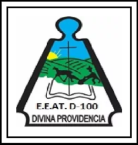 4° Año Asignatura: GeografíaDocente: Barragán Andrea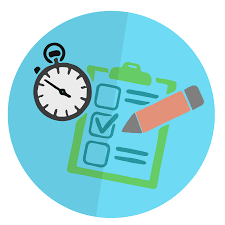 Hola chicos, cómo están? A continuación les dejo el link con la actividad de integración, la misma es un formulario con múltiples opciones, en las que deberán considerar lo trabajado en las últimas actividades En el siguiente link pueden acceder al formulario:https://docs.google.com/forms/d/e/1FAIpQLSdjNYWnq5AoBSJqXKXeFZsvcEot1ezrNK1OVJUZM_tjzGl6wQ/viewform?usp=sf_linkCualquier inquietud me escriben, saludos. 